PREFEITURA MUNICIPAL DE ARARAQUARA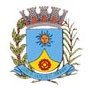 LEI DE DIRETRIZES ORÇAMENTÁRIAS ANEXO DAS METAS FISCAISESTIMATIVA E COMPENSAÇÃO DA RENÚNCIA DE RECEITA 2018AMF - Demonstrativo VII (LRF, art 4º, § 2º, inciso V)NOTAS EXPLICATIVAS: O Demonstrativo da Estimativa e Compensação da Renúncia de Receita visa a atender ao art. 4°, § 2°, inciso V, da Lei de Responsabilidade Fiscal - LRF, e será acompanhado de análise dos critérios estabelecidos para as renúncias de receitas e suas respectivas compensações, a fim de dar maior consistência aos valores apresentados. A renúncia compreende incentivos fiscais, anistia, remissão, subsídio, crédito presumido, concessão de isenção em caráter não geral, alteração de alíquota ou modificação de base de cálculo que implique redução discriminada de tributos ou contribuições, e outros benefícios que correspondam a tratamento diferenciado. A renúncia pode ser destinada ao setor comercial ou industrial, programa de governo ou, ainda, a um beneficiário individual (Pessoa Física ou Jurídica). Apesar de esse demonstrativo ter por base legal o art. 4°, § 2°, inciso V, da Lei de Responsabilidade Fiscal - LRF, ele visa a dar transparência também ao cumprimento dos Requisitos exigidos para a concessão ou ampliação de benefícios de natureza tributária dispostos no art. 14 da LRF, que estabelece: "A concessão ou ampliação de incentivo ou benefício de natureza tributária da qual decorra renúncia de receita deve estar acompanhada de estimativa do impacto orçamentário-financeiro no exercício em que deva iniciar sua vigência e nos dois seguintes, atender ao disposto na LDO e a pelo menos uma das seguintes condições:I - demonstração pelo proponente de que a renúncia foi considerada na estimativa de receita da lei orçamentária, na forma do art. 12, e de que não afetará as metas fiscais previstas no anexo próprio da LDO;II - estar acompanhada de medidas de compensação, no período mencionado no caput, por meio do aumento de receita, proveniente da elevação de alíquotas, ampliação da base de cálculo, majoração ou criação de tributo ou contribuição." Segue como complementação as informações indicando as condições utilizadas para a Renúncia de Receita, a fim de atender ao disposto no art. 14 da LRF.Os setores industriais serão beneficiados pela concessão de isenção total de Imposto Predial e Territorial Urbano e terão redução de alíquota do ISSQN como forma de incentivo a instalação no território municipal.As pessoas físicas, entidades religiosas, entidades filantrópicas e empresários individuais enquadrados como ME ou EPP podem pleitear a remissão da Dívida Ativa que pode ser do ITPU, ISS, Contribuição de Melhoria e Taxas de Poder de Polícia. Todas as formas demonstradas abaixo tem a finalidade de atender as renúncias ocorridas:1- Atualização dos elementos físicos das unidades imobiliárias;2- Expansão do número de contribuintes com a desburocratização para abertura de empresas e regularização / inserção dos comerciantes e prestadores de serviços que atuam na informalidade;3- Atualização do cadastro mobiliário fiscal; 4 - Implantação e manutenção de ferramentas gerenciais informatizadas para acompanhamento / incremento e melhoria de arrecadação dos tributos municipais (ISSQN, IPTU e ITBI); 5 - Revisão geral para regularização e atualização da PGV - Planta Genérica de Valores Estes aspectos referem-se a LDO de 2018 e para os dois exercícios subseqüentesOFR00132	19/04/2017 17.14.08Versão 14/03/2016 - 13:451/ 1TRIBUTOMODALIDADESETORES / PROGRAMAS / BENEFICIÁRIORENÚNCIA DE RECEITA PREVISTARENÚNCIA DE RECEITA PREVISTARENÚNCIA DE RECEITA PREVISTACOMPENSAÇÃOTRIBUTOMODALIDADESETORES / PROGRAMAS / BENEFICIÁRIO201820192020COMPENSAÇÃOIMPOSTO PREDIAL E TERRITORIAL URBANOCONCESSÃO DE ISENÇÃO CARÁTER NÃO GERALPROGRAMA DE INCENTIVO AODESENVOLVIMENTO ECONÔMICO E SOCIAL E CONCESSÃO A INSTALAÇÃO DE INDÚSTRIA.1.500.000,001.500.000,001.500.000,00IMPOSTO SOBRE QUALQUER SERVIÇOS DE QUALQUER NATUREZA (HOMOLOGAÇÃO)ALTERAÇÃO DE ALÍQUOTAPROGRAMA DE INCENTIVO AODESENVOLVIMENTO ECONÔMICO E SOCIAL.2.100.000,002.100.000,002.100.000,00DÍVIDA ATIVAALTERAÇÃO DE ALÍQUOTAPROGRAMA DE INCENTIVO AODESENVOLVIMENTO ECONÔMICO E SOCIAL.550.000,00550.000,00550.000,00I.T.B.I - IMPOSTO SOBRE TRANSMISSÃO "INTER VIVOS" DE BENS IMOVEIS E DE DIREITOS REAIS SOBRE IMÓVEISCONCESSÃO DE ISENÇÃO CARÁTER NÃO GERALI.T.B.I300.000,00300.000,00300.000,00TOTALTOTALTOTAL4.450.000,004.450.000,004.450.000,00